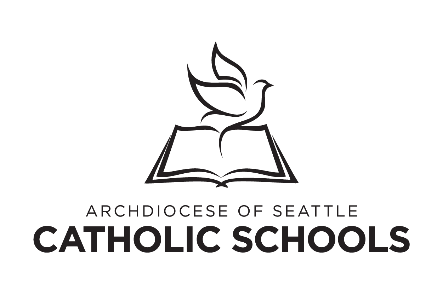 Grade 5 Curriculum Map for ReligionOffice of Catholic Schools Western WashingtonThis curriculum map is a tool for religious educators seeking guidance in teaching the religion curriculum. It includes all grade level power standards and is aligned with the liturgical calendar. Teachers can add essential questions, lessons from textbooks and other resources, and add more columns for customization. This document can be uploaded and edited on Google Docs—though slight changes in formatting will occur—for your convenience.Tasks of Catechesis (abbreviations)KF – Knowledge of the FaithLE – Liturgical EducationME – Moral EducationP – PrayerLCH – Life, Community, and History of the ChurchMS – Missionary SpiritEssential Questions1. Through whom does God speak? 2. Why do we praise God? 3. Why was Jesus born?  4. What is the Church? How did the Church begin?  5. How do the sacraments help us live good lives and die a good death?  6. Why do we listen to God’s word? 7. What happens at death?Prayers to Teach: Act of Faith, Jesus Prayer, Joyful Mysteries, Prayer for the Faithful DepartedPower StandardsVocabulary / PrayersAssessment PromptsOngoing / MovableStandardsOngoing / MovableStandards5-KF-R. Students locate and cite Scriptural references to the Sacraments.5-P-DP. Students participate with a faith community in devotional practices and reflect on the experience together.5-P-MP. Students will review, write, and memorize grade level prayers.5 LCH-CS. Students celebrate the feast day of the parish patron saint and identify several Saints who devoted themselves to the Sacramental life of the Church and inspire them to lead good lives. (e.g.,St. Therese of Lisieux, St. Tarcissus, etc.).Act of FaithJesus Prayer_______Ordinary Time_______SeptemberFoundations of Faith5-KF-R. Students understand that God desires to reveal Himself to us through Scripture and Tradition.5-KF-C. Students recognize Creed as a statement of belief and as a tool for understanding their faith.5-LE-E. Students understand the parts of the liturgy and show their full, active participation by singing, responding and participating in various parts of the Mass.5-P-UC. Students appreciate and engage in prayer.5-P-FP. Students recognize different kinds of prayer and show reverence during prayer times.KF-Revelation   CCC 238-248KF-Apostolic Tradition CCC 120, 101-119KF-Covenant CCC 2060-2063LE-Parts of the MassGreetingLiturgy of the WordLiturgy of the EucharistClosingP-Prayer CCC (2559, 2626-49)(2697-2724)KF-How is our faith a gift from God that is revealed throughout our lives and all of history?KF-How is a covenant relationship with God expressed in the Creed?  CCC 2059-2063KF-What is Salvation History?  CCC 257LE-Understand and explain the significance of each part of the mass.P-Reflect on all the different forms of prayer.  What is your favorite prayer or method, and how does this tradition of prayer help you to be your best self?_______Ordinary Time_______OctoberThe Choices We Make5-LEL-R-3. Students experience the Liturgy of the Hours.5-ME-HP-1. Students understand that to care for their bodies and to respect others is a sacred obligation.5-ME-HP-2. Students identify the importance of Jesus' teaching in the Beatitudes and our ability to grow in grace.5-ME-HP-3. Students define sin and demonstrate their ability to examine their conscience at all Masses and as part of a sacramental Christian life.5-ME-HP-5. Students review the theological and moral virtues and explain the effects of making virtuous choices.5-ME-HC-1. Students give examples of personal and social sin, venial and moral, and how the Sacrament of Reconciliation can assist us in redirecting our lives to help build the Kingdom of God.ME-Beatitudes  CCC 1716ME-Ten Commandments CCC 2056- 2066ME-Virtue           ME-ChastityME-Moral Life     ME-SoulME-Personal/Social SinME-Venial and Mortal Sin  CCC 1846 -1876ME-Gifts of the Holy Spirit ME-Fruits of the Holy Spirit Gal. 5:22-29, CCC 1832-1845ME-Cardinal and Theological Virtues CCC 1805 -1809,1812-1829  2656-59ME-How do the 10 Commandments and the Beatitudes help us achieve happiness through the grace of God?ME-Tell how the sacraments strengthen our faith lives with God.ME-Choose one Cardinal Virtue and one Theological Virtue.  Give a lived example of each. CCC 1803-1829_______Ordinary Time_______NovemberCall to be Holy5-LE-S-3. Students articulate how the Sacraments of Vocation / Service are ways to serve God, the Church, and the broader human community5-LCH-CF-1. Students describe the leaders of the Church, and can identify each by name.5- LCH-CF-4. Students identify the Sacraments of Vocation/Service and discuss how ordained and married persons are called to proclaim, serve, and witness.5-CMLS-BCD. Students participate with their class in discerning the gifts of their classroom community and in giving thanks for these gifts and recognize God’s call to be lay faithful.5-CMLS-SS. Students name talents and gifts are from God and for all God's people, and identify ways to serve God using the gift with a special emphasis on Stewardship of our Bodies - we care for the gift of our bodies.Prayer for the Faithful Departed (All Souls)LE-ServiceLCH-Saint/Patron SaintLCH-Explain how ordained and married persons are called to proclaim, serve, and witness.MS-What is a missionary disciple?___Advent___.DecemberAdvent: A New Year5-LE-LC-1. Students identify the various "seasons" and explain the significance of the liturgical year in their own words.5- LCH-MARY. Celebrate days in honor of Mary; pray Marian prayers, and articulate the titles and symbols of Mary.5-LE-S-2. Students identify the essential elements of the Sacrament of Penance / Reconciliation: confession, act of sorrow, resolution to not sin again, and absolution by a priest. (also addressed in Lent)Joyful Mysteries (Prayer)LE-What are the various seasons of the liturgical year?  Name, describe or draw each season. CCC 1163-73Christmas/Ordinary TimeJanuarySacraments5-LE-S. Students articulate how the Sacraments draw them closer to Jesus and prepare them for life everlasting.5-LE-S-1. Students classify and apply the concept of "initiation" to the First Sacraments.5-LE-LR-2. Students describe each of the symbols and sacramentals used in each of the sacraments.5-ME-HC. Students explain the need for each of the Sacraments to help us lead moral lives in the Human Community.LE-SacramentLE-InitiationLE-HealingLE-Sacramentals  CCC (1667)ME-Rite of Christian InitiationLE-What are the sacraments and how do they strengthen us for a life of faith?LE-Identify and explain the Sacraments of Initiation. CCC 1213-1419LE-Identify and explain the Sacraments of Healing. CCC 1422 - 1532LE-Identify and explain the Sacraments of Service (at the service of Communion)CCC 1536-1666LE-What are the symbols and sacramentals associated with each of the sacraments?     CCC 1145, 1667Lent./ Ordinary TimeFebruaryLent: A Time for Reflection5-LCH-MC-1. Recognize that the family is the Domestic Church. Discuss how the Kingdom of God is lived out in families, the community, and the Church and how each class community/family community is affected when one person hurts another community member.5-LCH-CF-3. Students describe how participation in the sacraments help each to lead a "holy" life.5-CMLS-EDNE. Students understand that God loves all people. Identify some of the ways that Jesus showed acceptance and tolerance during his life on earth. Regular attendance and participation in the sacraments helps us be true to our call to evangelize.LCH-Domestic ChurchME-Kingdom of God CCC 2612, 2816MS-How can I be a faithful steward of God's gifts?__Lent__.MarchLent: Journey With Jesus5-LE-S-2. Students identify the essential elements of the Sacrament of Penance / Reconciliation: confession, act of sorrow, resolution to not sin again, and absolution by a priest. (also addressed in Advent)5-P-EP. Students become familiar with a variety of traditional devotions and the Jesus Prayer, praying in common, song and gesture, meditation.5-P-OF. Students explain each line of the Our Father.LE-Transubstantiation CCC1376LE-Contrition CCC 1446-1448LE-Absolution CCC1449LE-Sanctifying Grace CCC 2024 1999LE-Examination of ConscienceEaster/Triduum./LentAprilHow Our Church Began5-KF-R-2 Students identify the key theme of God's saving love throughout history as the basis for our Sacramental life.5-ME-HP-4. Students name and discuss the Ten Commandments, the two Great Commandments, and examples of a breach of this covenant.5-ME-HC-2. Students know, understand and apply Catholic Social Teaching in living a moral life by being good stewards of God’s creation.ME-Catholic Social TeachingsME-Catechumenate/Candidate  CCC 1232-1233ME-Reflect on the Catholic Social Teachings and their purpose to help build the Kingdom of God in our world today.  Choose one and tell about the challenge to live this in your life. CCC 1878 -1902 -1928, 2401-2463ANNUAL APRIL ACRE ASSESSMENT for Grade 5__Easter__MayInspired by the Holy Spirit5-KF-R-3. Students create a portrait of Jesus through an in-depth study of the Gospel of Mark.5 LCH-MC-2. Identify the church as the Mystical Body of Christ on earth.5-LCH-MC-3. Students discuss how God's Holy Spirit lives in each person, requires us to respect ourselves and others, and inspires each to do what is good to build the Kingdom of God.5-LCH-MC. Students identify the four marks (one, holy, catholic, apostolic) of the Church.5- LCH-CF-2. Students recite and understand the Precepts of the Church.LCH-Archdiocese/DioceseLCH-Precepts of the Church CCC 2041-2043LCH-CharismMS-Ecumenism  CCC 816MS-Discipleship  CCC 2233LCH-Describe the story of Pentecost.  Why is this day important in the life of the Church?  CCC 599, 1076, 2623LCH-What are the characteristics of the Church as the “People of God”? CCC 781-782 MS-How is each person uniquely called to evangelize?  CCC  425-429, 816ACRE Assessment for Grade 5__Easter__June5-KF-T. Students review the Trinity.LE-Define the three persons in the Trinity.